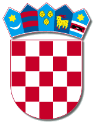 REPUBLIKA HRVATSKA                                                                                                   VARAŽDINSKA ŽUPANIJA OPĆINA VELIKI BUKOVEC    OPĆINSKO  VIJEĆE KLASA: 302-01/17-01/01URBROJ: 2186/028-01-18-1Veliki Bukovec 27.12.2018.Na temelju članka 39. Zakona o proračunu (Narodne novine broj 87/08, 136/12 i  15/15) i članka 31. Statuta Općine Veliki Bukovec („Službeni vjesnik Varaždinske županije“ broj 18/13 i 6/18) Općinsko vijeće Općine Veliki Bukovec  na 17. sjednici održanoj 27.12.2018. godine, donosiIzmjene i dopune Plana razvojnih programa Općine Veliki Bukovec za razdoblje od 2018. do 2020. godine  Plan razvojnih programa Općine Veliki Bukovec za razdoblje od 2018. do 2020. godine („Službeni vjesnik Varaždinske županije“ br. 79/17)  mijenja se i glasi:Članak 1.Plan razvojnih programa sadrži ciljeve i prioritete razvoja Općine Veliki Bukovec povezane s programskom i organizacijskom klasifikacijom Proračuna Općine Veliki Bukovec za 2018. godinu i projekcijama za 2019. i 2020. godinu.Članak 2.Plan razvojnih programa usklađuje se svake godine sa donošenjem Proračuna za proračunsku godinu.Članak 3.Plan razvojnih programa pregled je ulaganja na nefinancijskoj imovini i kapitalnim pomoćima po programima i aktivnostima kako slijedi:Članak  4.  Ove  Izmjene i dopune Plana objavit će se u  „Službenom vjesniku Varaždinske županije“. 													Predsjednica Općinskog vijeća         Općine Veliki Bukovec 												                  Jasenka Zdelar, dipl. iur, v.r.O P I S O P I S Osigurano u Proračunu za 2018. Osigurano u Proračunu za 2018. Osigurano u Proračunu za 2018. Osigurano u Proračunu za 2018. Osigurano u Proračunu za 2018. Osigurano u Proračunu za 2018. Osigurano u Proračunu za 2018. Osigurano u Proračunu za 2018. Osigurano u Proračunu za 2018. Osigurano u Proračunu za 2018. Ukupno 2018. Procjena za 2019. Procjena za 2019. Procjena       za 2020. O P I S O P I S Vlastita sredstva proračuna Namjenski prihodi Namjenski prihodi Donacije, pomoći Donacije, pomoći Donacije, pomoći KreditKreditKreditKreditPROGRAM  1001          REDOVNA  DJELATNOST          REDOVNA  DJELATNOST          REDOVNA  DJELATNOST          REDOVNA  DJELATNOST          REDOVNA  DJELATNOST          REDOVNA  DJELATNOST          REDOVNA  DJELATNOST          REDOVNA  DJELATNOST          REDOVNA  DJELATNOST          REDOVNA  DJELATNOST          REDOVNA  DJELATNOST          REDOVNA  DJELATNOST          REDOVNA  DJELATNOST          REDOVNA  DJELATNOST          REDOVNA  DJELATNOST Aktivnost 1001A100002    Redovna djelatnost Jedinstvenog upravnog odjela,  Cilj 1: razvoj konkurentnog i održivog gospodarstva Redovna djelatnost Jedinstvenog upravnog odjela,  Cilj 1: razvoj konkurentnog i održivog gospodarstva Redovna djelatnost Jedinstvenog upravnog odjela,  Cilj 1: razvoj konkurentnog i održivog gospodarstva Redovna djelatnost Jedinstvenog upravnog odjela,  Cilj 1: razvoj konkurentnog i održivog gospodarstva Redovna djelatnost Jedinstvenog upravnog odjela,  Cilj 1: razvoj konkurentnog i održivog gospodarstva Redovna djelatnost Jedinstvenog upravnog odjela,  Cilj 1: razvoj konkurentnog i održivog gospodarstva Redovna djelatnost Jedinstvenog upravnog odjela,  Cilj 1: razvoj konkurentnog i održivog gospodarstva Redovna djelatnost Jedinstvenog upravnog odjela,  Cilj 1: razvoj konkurentnog i održivog gospodarstva Redovna djelatnost Jedinstvenog upravnog odjela,  Cilj 1: razvoj konkurentnog i održivog gospodarstva Redovna djelatnost Jedinstvenog upravnog odjela,  Cilj 1: razvoj konkurentnog i održivog gospodarstva Redovna djelatnost Jedinstvenog upravnog odjela,  Cilj 1: razvoj konkurentnog i održivog gospodarstva Redovna djelatnost Jedinstvenog upravnog odjela,  Cilj 1: razvoj konkurentnog i održivog gospodarstva Redovna djelatnost Jedinstvenog upravnog odjela,  Cilj 1: razvoj konkurentnog i održivog gospodarstva Redovna djelatnost Jedinstvenog upravnog odjela,  Cilj 1: razvoj konkurentnog i održivog gospodarstva Redovna djelatnost Jedinstvenog upravnog odjela,  Cilj 1: razvoj konkurentnog i održivog gospodarstva422 426           Postrojenja i opremaUlaganja u računalne programe29.379,0022.000,0029.379,0022.000,0029.379,00       6.125,00      50.000,0050.000,0050.000,0050.000,0075.000,0075.000,00 PROGRAM 1002                  KOMUNALNE DJELATNOSTI I DJELATNOSTI UREĐENJA PROSTORA          KOMUNALNE DJELATNOSTI I DJELATNOSTI UREĐENJA PROSTORA          KOMUNALNE DJELATNOSTI I DJELATNOSTI UREĐENJA PROSTORA          KOMUNALNE DJELATNOSTI I DJELATNOSTI UREĐENJA PROSTORA          KOMUNALNE DJELATNOSTI I DJELATNOSTI UREĐENJA PROSTORA          KOMUNALNE DJELATNOSTI I DJELATNOSTI UREĐENJA PROSTORA          KOMUNALNE DJELATNOSTI I DJELATNOSTI UREĐENJA PROSTORA          KOMUNALNE DJELATNOSTI I DJELATNOSTI UREĐENJA PROSTORA          KOMUNALNE DJELATNOSTI I DJELATNOSTI UREĐENJA PROSTORA          KOMUNALNE DJELATNOSTI I DJELATNOSTI UREĐENJA PROSTORA          KOMUNALNE DJELATNOSTI I DJELATNOSTI UREĐENJA PROSTORA          KOMUNALNE DJELATNOSTI I DJELATNOSTI UREĐENJA PROSTORA          KOMUNALNE DJELATNOSTI I DJELATNOSTI UREĐENJA PROSTORA          KOMUNALNE DJELATNOSTI I DJELATNOSTI UREĐENJA PROSTORA          KOMUNALNE DJELATNOSTI I DJELATNOSTI UREĐENJA PROSTORA Projekt1002K100006Uređenje groblja u vlasništvu općine Veliki Bukovec, Cilj 2.Poboljšanje kvalitete življenja stanovništava Općine kroz unapređenje infrastrukture i zaštitu okolišaUređenje groblja u vlasništvu općine Veliki Bukovec, Cilj 2.Poboljšanje kvalitete življenja stanovništava Općine kroz unapređenje infrastrukture i zaštitu okolišaUređenje groblja u vlasništvu općine Veliki Bukovec, Cilj 2.Poboljšanje kvalitete življenja stanovništava Općine kroz unapređenje infrastrukture i zaštitu okolišaUređenje groblja u vlasništvu općine Veliki Bukovec, Cilj 2.Poboljšanje kvalitete življenja stanovništava Općine kroz unapređenje infrastrukture i zaštitu okolišaUređenje groblja u vlasništvu općine Veliki Bukovec, Cilj 2.Poboljšanje kvalitete življenja stanovništava Općine kroz unapređenje infrastrukture i zaštitu okolišaUređenje groblja u vlasništvu općine Veliki Bukovec, Cilj 2.Poboljšanje kvalitete življenja stanovništava Općine kroz unapređenje infrastrukture i zaštitu okolišaUređenje groblja u vlasništvu općine Veliki Bukovec, Cilj 2.Poboljšanje kvalitete življenja stanovništava Općine kroz unapređenje infrastrukture i zaštitu okolišaUređenje groblja u vlasništvu općine Veliki Bukovec, Cilj 2.Poboljšanje kvalitete življenja stanovništava Općine kroz unapređenje infrastrukture i zaštitu okolišaUređenje groblja u vlasništvu općine Veliki Bukovec, Cilj 2.Poboljšanje kvalitete življenja stanovništava Općine kroz unapređenje infrastrukture i zaštitu okolišaUređenje groblja u vlasništvu općine Veliki Bukovec, Cilj 2.Poboljšanje kvalitete življenja stanovništava Općine kroz unapređenje infrastrukture i zaštitu okolišaUređenje groblja u vlasništvu općine Veliki Bukovec, Cilj 2.Poboljšanje kvalitete življenja stanovništava Općine kroz unapređenje infrastrukture i zaštitu okolišaUređenje groblja u vlasništvu općine Veliki Bukovec, Cilj 2.Poboljšanje kvalitete življenja stanovništava Općine kroz unapređenje infrastrukture i zaštitu okolišaUređenje groblja u vlasništvu općine Veliki Bukovec, Cilj 2.Poboljšanje kvalitete življenja stanovništava Općine kroz unapređenje infrastrukture i zaštitu okolišaUređenje groblja u vlasništvu općine Veliki Bukovec, Cilj 2.Poboljšanje kvalitete življenja stanovništava Općine kroz unapređenje infrastrukture i zaštitu okolišaUređenje groblja u vlasništvu općine Veliki Bukovec, Cilj 2.Poboljšanje kvalitete življenja stanovništava Općine kroz unapređenje infrastrukture i zaštitu okoliša451422454Dodatna ulaganja na građevinskim objektimaIzgradnja spremišta uz grobnu kuću na groblju57.070,0057.070,0057.070,0057.070,0020.000,0077.070,0077.070,00100.000,0050.000,00100.000,0050.000,00100.000,0050.000,00Projekt  1001K10005  Rekonstrukcija nerazvrstanih cesta, Cilj 2. Poboljšanje kvalitete življenja stanovništva Općine kroz unapređenje infrastrukture i zaštitu okoliša, 2.1. Unapređenje prometne i komunalne infrastrukture Rekonstrukcija nerazvrstanih cesta, Cilj 2. Poboljšanje kvalitete življenja stanovništva Općine kroz unapređenje infrastrukture i zaštitu okoliša, 2.1. Unapređenje prometne i komunalne infrastrukture Rekonstrukcija nerazvrstanih cesta, Cilj 2. Poboljšanje kvalitete življenja stanovništva Općine kroz unapređenje infrastrukture i zaštitu okoliša, 2.1. Unapređenje prometne i komunalne infrastrukture Rekonstrukcija nerazvrstanih cesta, Cilj 2. Poboljšanje kvalitete življenja stanovništva Općine kroz unapređenje infrastrukture i zaštitu okoliša, 2.1. Unapređenje prometne i komunalne infrastrukture Rekonstrukcija nerazvrstanih cesta, Cilj 2. Poboljšanje kvalitete življenja stanovništva Općine kroz unapređenje infrastrukture i zaštitu okoliša, 2.1. Unapređenje prometne i komunalne infrastrukture Rekonstrukcija nerazvrstanih cesta, Cilj 2. Poboljšanje kvalitete življenja stanovništva Općine kroz unapređenje infrastrukture i zaštitu okoliša, 2.1. Unapređenje prometne i komunalne infrastrukture Rekonstrukcija nerazvrstanih cesta, Cilj 2. Poboljšanje kvalitete življenja stanovništva Općine kroz unapređenje infrastrukture i zaštitu okoliša, 2.1. Unapređenje prometne i komunalne infrastrukture Rekonstrukcija nerazvrstanih cesta, Cilj 2. Poboljšanje kvalitete življenja stanovništva Općine kroz unapređenje infrastrukture i zaštitu okoliša, 2.1. Unapređenje prometne i komunalne infrastrukture Rekonstrukcija nerazvrstanih cesta, Cilj 2. Poboljšanje kvalitete življenja stanovništva Općine kroz unapređenje infrastrukture i zaštitu okoliša, 2.1. Unapređenje prometne i komunalne infrastrukture Rekonstrukcija nerazvrstanih cesta, Cilj 2. Poboljšanje kvalitete življenja stanovništva Općine kroz unapređenje infrastrukture i zaštitu okoliša, 2.1. Unapređenje prometne i komunalne infrastrukture Rekonstrukcija nerazvrstanih cesta, Cilj 2. Poboljšanje kvalitete življenja stanovništva Općine kroz unapređenje infrastrukture i zaštitu okoliša, 2.1. Unapređenje prometne i komunalne infrastrukture Rekonstrukcija nerazvrstanih cesta, Cilj 2. Poboljšanje kvalitete življenja stanovništva Općine kroz unapređenje infrastrukture i zaštitu okoliša, 2.1. Unapređenje prometne i komunalne infrastrukture Rekonstrukcija nerazvrstanih cesta, Cilj 2. Poboljšanje kvalitete življenja stanovništva Općine kroz unapređenje infrastrukture i zaštitu okoliša, 2.1. Unapređenje prometne i komunalne infrastrukture Rekonstrukcija nerazvrstanih cesta, Cilj 2. Poboljšanje kvalitete življenja stanovništva Općine kroz unapređenje infrastrukture i zaštitu okoliša, 2.1. Unapređenje prometne i komunalne infrastrukture Rekonstrukcija nerazvrstanih cesta, Cilj 2. Poboljšanje kvalitete življenja stanovništva Općine kroz unapređenje infrastrukture i zaštitu okoliša, 2.1. Unapređenje prometne i komunalne infrastrukture 421Rekonstrukcijanerazvrstanih cesta3.100,00368.900,00368.900,00372.000,00372.000,00372.000,00